Raheem  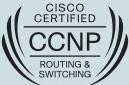 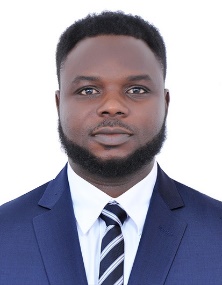 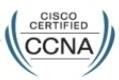 Raheem-395640@gulfjobseeker.com 									with Cisco IDSUMMARYA technology adaptable and solution-driven Cisco Certified Network Engineer/System Administrator with 9+ years of experience in IT related field, including network administration, configuration and optimization, cloud computing and virtualization with MS Office365 and MS Azure, server administration and remote access control, CCTV installation and management, desktop support and troubleshooting, with sound knowledge of various OS platforms, proven
multitasking capability, problem-solving and technical skills to handle clients and staff’s 
escalated issuesand dynamically skilled at taking-up any challenging role.Protocols: RIPng, OSPF, OSPFv3, EIGRP, BGP, STP/RSTP, LAN/WAN/SAN, VLAN, HSRP, NAT, ACL, TCP/IP, IPv4, IPv6, IPSec, DNS, DHCP, FTP, VSAT, SNMP, SMTP, Frame Relay, MPLS, PPP, HDLC, VoIP, VPN, TELNET, SSH.Hardware: CISCO routers and switches, D-LINK APs, TP-Link APs, Aruba (Switches, Controllers and APs), HP Switches,PCs, Printers, Scanners, Projector, HP Servers, Cisco Firewalls.OS Platforms: Windows OS (7, 8, 8.1 and 10), Linux (Ubuntu), Mac, Android, Windows Server (2003, 2008 R2 and 2012 R2 for ADS androles).Application: MS Office Suite, MS Office365, MS Azure Adobe (Photoshop, Dreamweaver, Flash), Teamviewer, VMware workstations, RDP.Programming: HTML, PHP, Python, JavaScript, SQL,MySQLPROFESSIONAL CERTIFICATIONCisco Certified Network Associate   (Obtained 2016, Updated 2019, Expires 2022)Implementing Cisco IP Routing (CCNP Route Exam, Obtained 2016, Expires 2022)Aruba Certified Switching Associate (HPE6-A41) – in view (Training in progress)ACADEMIC QUALIFICATIONDiploma in Telecommunication- 2012Bachelor’s Degree in Electrical and Electronic Engineering - 2009PROFESSIONAL EXPERIENCEIT Head/Network Engineer (September 2015– July 2019) Education Center, Abuja FCTJob Roles:Led the Institution’s Tech Team in planning, designing and building a robust LAN covering the institution saving the about 60% of projected cost and setup CCTV.Provided administrative control over the school’s LAN and WAN connection to the ISP.Configured and managed Cisco firewalls for securing corenetwork.Managed users and groups in Office365 for SharePoint, Exchange, OneDrive and Skype.Administration of Microsoft Server Infrastructure Components including AD, DNS, DHCP, SCCM and MS Azure for cloud computing.Scheduled and performed VMware installations, patching and upgrades.Maintained Asset accountability users, Inventory of IT asset, Management and Devices.Responsible for regular back up and restoration of all critical assets.General support for Kiosk, Printer, Server, Laptop, Data, network cables and devices.Personally built and managed a responsive website for the institution with own resources cutting the result processing time down by 60%.ProvidedL2&L3technical support to the staff’s reported/escalated issues on the network and managed their credentials on the institution’s servers.ICT Teacher/ ICT Lab Staff (September 2012 – August 2015) Secondary School in NigeriaJob Roles:Organized installed and maintained ICT assets in the laboratory with excellent inventory managements.Installed hardware and software packages with necessary tested patches.Repaired and maintained the computer systems and peripherals in the laboratory.Teaching and coordination of ICT Classes.Guided students in the use of computer systems.IT Field Engineer (May 2011– July 2012)Internet Service Provider in Ikeja Lagos, NigeriaJob Roles:Installed and managed wireless base stations for long range P2P and P2MPconnections.Effectivelyidentified,diagnosedandresolvedvariousconnectivityissuesreportedbyemployees and clientson-sites and established hotspots for cybercafé and institutions.Configured and managed Cisco firewall for securing the company’s corenetwork and provided administrative control over workstations, backups, file & print Servers.Provided L1, L2&L3and general support; assisted users facing network problems and performed advanced troubleshootingto provide solutions to network failures.Mathematics/ICTTeacher (February, 2011 –April, 2011)International School in Nigeria.	Job Roles:Installation of educational application packages on the computers in the ICT laboratory.Ensure that software and hardware deployed are authorized and properly installedRepair and maintenance of computers and peripheral devices in the Computer Laboratory.Teaching of Mathematics and ICT in the senior secondary classes.Mathematics Teacher (December, 2009– October, 2010. One Year Compulsory NYSC)Secondary School in Nigeria.Job Roles:Teaching Experience in Mathematics forjunior secondary classesRepair and maintenance of computers in the Computer Laboratory.Technical and administrative control over local area network.I DECLARE THAT THE ABOVE INFORMATION IS CORRECT AND DESCRIBES ME TO THE BEST OF MY KNOWLEDGE